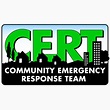 Greater Upper Marlboro CERTMeeting MinutesCall to order called to order the regular monthly meeting of the Greater Upper Marlboro CERT at  on  at the Upper Marlboro Town Hall.Roll call conducted a roll call after a moment of silence for all first responders.  The following board members were present: Wanda Leonard (president), Linda Pennoyer (community outreach), and (secretary).  Leona Jenkins (vice president) was excused.Wanda Leonard acknowledged visitors and members.  Including the board members, there were nine members and two visitors present.  Wanda Leonard acknowledged the newly trained CERT members (training dates were November 5th & 6th).  The agenda was previously sent to members via email and hard copies provided at this    meeting. Approval of minutes from last meetingMinutes from September’s meeting were passed out for review, discussion and approval. The minutes were approved by voice vote as presented. The October meeting was postponed, thus there was no minutes for October. Old Business“Kops-n-Kids Community Day was successful.  Members attended were Wanda Leonard, Patty McLaughlin and Leona Jenkins. We want to participate in this annual event. Traffic control for Fredrick Douglas High School homecoming was conducted on October 8th by Wanda Leonard, Francis Cusato, and members of Clinton CERT.  (This is why the October monthly meeting was postponed.)Amtrak Passenger Emergency Response Training: Comments on how successful this October 1st training was and that we had a large class.  This was a collaboration between Greater Upper Marlboro CERT and Prince George’s County Office of Emergency Management. New businessPGPD Civilian Police Academy: Wanda Leonard and Regina Sollers will be graduating from the academy on December 12, 2016.  Wanda spoke highly about the value gleaned from attending and encouraged members to apply.  Next class is anticipated to be held in the spring 2017.  JoAnn Smith and Betty Edwards have completed their applications and will submit same.  Traffic Control Training: The issue of traffic control training for CERT members was raised.  Wanda Leonard will speak with Sergeant Erica Johnson, PGPD/Training Academy Instructor, to request that a future training class be held.  Linda Pennoyer reminded members that the Town of Upper Marlboro is seeking to host Marlboro Day, again, in the next two years. Thus, it would be important to have CERT members trained in traffic control in order to provide assistance.   Meeting with the Honorable Mel Franklin, District 9 Council Member:  Linda Pennoyer has a scheduled meeting with the council member on Friday, November 18, 2016, where she will introduce him to the Greater Upper Marlboro CERT.  Additionally, she will ask for recognition and fiscal support.  It is our goal to seek financial support to purchase two-way (walkie-talkie) radios for the team.    Membership Dues – One time dues of $25 will be collected during January 2017 membership meeting.   Membership package will be available in January 2017; welcome letter and application.Ideas for Membership Recruitment – If anyone has any ideas, let the Board know. Online training opportunities are available through FEMA, Red Cross (Disaster Mental Health) and Compass 101.  Members encouraged to take advantage. CPR/AED Training – Wanda Leonard is working on identifying a training course for the team.  When she learn of an available course she will let members know the details.  Linda Pennoyer will check with Marlboro Volunteer FD reference CPR/AED training and to see if they would provide certificates.   Community Outreach Ideas –Linda Pennoyer requested that we sponsor a family during Thanksgiving and Christmas through the Trinity Episcopal Church Upper Marlboro Food Bank.  Linda will be the contact person.  Those present agreed with the request.  Alonzo Joy will send an email to all members asking for their support.   Search and Rescue (SAR) – Wanda Leonard spoke about the team sponsoring a SAR with Prince George’s Office of Emergency Management in the spring 2017.  This is currently in the conceptual stage; we have a contact person that Alonzo Joy will reach out to discuss the idea further.  Members will be kept informed of developments.  A question was asked about emergency supplies:  If CERT was activated for an incident, would the team provide emergency supplies?  Wanda Leonard answered: We should invest in our own individual emergency supplies.  FEMA would be on-site for major events and would provide supplies. We will be partnering with Home Depot for in-kind donations.  Wanda Leonard provided Alonzo Joy the contact number for the front end supervisor at the Upper Marlboro store.  He will began the process.Wanda Leonard will look into the possibility of CERT purchasing the following items for members: 1) Chin straps for hard hats, 2) Field guides, 3) Tent for field operations, 4) Heavy duty medical scissors, and 5) Four-n-one non sparking tool. Some of these items are available from Harbor Freight Tools and Pro Pack.  Linda Pennoyer stated that the Town of Upper Marlboro provided CERT with a $1500 budget.  Wanda Leonard asked members to send Board any ideas on supplies that are thought to be needed. An email will be sent to members in reference websites for information on how to properly mark searched buildings.  Upcoming Events:    November 19, 2016 - CERTEX PGC 2016 Fall Search/Rescue Drill in Clinton, MD - register on Eventbrite. December 17, 2016 - “Incident Response to Terrorist Bombings” 8:00 a.m. – 12:30 p.m.Clinton, MD - register at: http://www.eventbrite.com/e/per-230-incident-response-to-terrorist-bombings-sponsored-by-clinton-cert-tickets-27412455392?aff=es2Eventbrite website for events and training opportunities - https://www.eventbrite.com/e/monthly-training-civilian-reaction-to-active-shooter-events-tickets-26983638790?aff=es2Members in AttendanceFrancis CusatoPatty McLaughlinPaddy JohnsonRegina SollersAmelia HarrisDedra Frazier VisitorsKeith LongAdam PennoyerNext MeetingDecember 10, 2016 @ 9:00 a.m. Adjournment adjourned the meeting at 10:01 a.m.Minutes submitted by:  Alonzo Joy, SecretaryMinutes approved by:  Wanda Leonard, President